В период работы лагеря с дневным пребыванием детей школьники выезжали на соревнования «Лето с футбольным мячом». 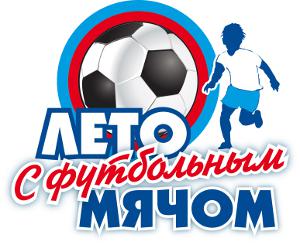 В итоге мальчики 2001-2002 года рождения завоевали 2 место, а мальчики 2004-2005 г.р. показали 3 результат. Молодцы! Поздравляем!